Станция испытательная электрических машин переменного тока мощностью от 100 до 1000 кВтСтенд предназначен для испытания асинхронных и синхронных электродвигателей переменного тока мощностью от 100 до 1000кВт после капитального ремонта.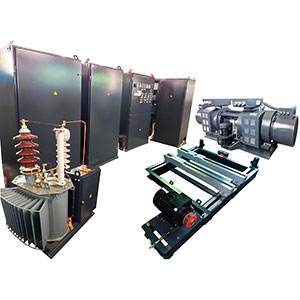 Установленное на стенде оборудование позволяет выполнять следующие виды испытаний:
- измерение сопротивления изоляции обмоток относительно корпуса и между обмотками;
- измерение сопротивления обмоток постоянному току в практически холодном состоянии;
- испытания при повышенной частоте вращения;
- испытание изоляции обмоток относительно корпуса машины и между обмотками на электрическую прочность переменным напряжением частотой 50Гц;
- испытание межвитковой изоляции обмоток на электрическую прочность;
- определение тока и потерь холостого тока;
- определение тока и потерь короткого замыкания;
- определение коэффициента трансформации (для машин с фазным ротором);
- обкатка электродвигателей на холостом ходу;
- определение характеристики холостого хода для синхронных машин.Артикул: 02.01.09ТЕХНИЧЕСКАЯ ХАРАКТЕРИСТИКА1. Номинальное напряжение питания 50Гц, В380 (1000А)2. Количество испытательных мест13. Выходное регулируемое трехфазное напряжение, В3.1. Пост1 (50Гц)10÷650 (Imax – 355A)3.2. Пост2 (50Гц)250÷10000 (Imax – 30A)4. Выходное регулируемое напряжение пост. тока, В4.1. Пост30÷60 (Imax – 315А)5. Выходное регулируемое напряжение, В5.1. Пост4 (50Гц)0÷27500 (Imax – 0,36А)5.2. Пост5 (мегаомметр)500, 10005.3. Пост5 (50Гц)100÷5000 (Imax – 0,02А)6. Площадь, занимаемая станцией, м2727. Габаритные размеры (ДхШхВ) / масса, мм / кг7.1. Шкаф низкого напряжения (ШНН)1680х780х2120 / 6007.2. Шкаф контрольно-силовой (ШКС)1250х800х2120 / 5207.3. Шкаф высокого напряжения (ШВН)1070х880х2120 / 5007.4. Шкаф постоянного тока (ШПТ)1070х940х2120 / 5007.5. Индукционный регулятор 500кВт3300х1300х1250 / 35007.6. Испытательное поле3400х2350х800 / 12007.7. Испытательный блок высоковольтный (ИБВ)1150х700х1280 / 4407.8. трансформатор силовой 630кВА 10/0,69кВ1340х1000х1650 / 18707.9. Миллиомметр цифровой GOM-7804283х223х102 / 4Возможны изменения основных параметров по Вашему техническому заданиюВозможны изменения основных параметров по Вашему техническому заданию* Производитель имеет право без предварительного уведомления вносить изменения в изделие, которые не ухудшают его технические характеристики, а являются результатом работ по усовершенствованию его конструкции или технологии производства* Производитель имеет право без предварительного уведомления вносить изменения в изделие, которые не ухудшают его технические характеристики, а являются результатом работ по усовершенствованию его конструкции или технологии производства